【鎌倉　長ハイク全体図】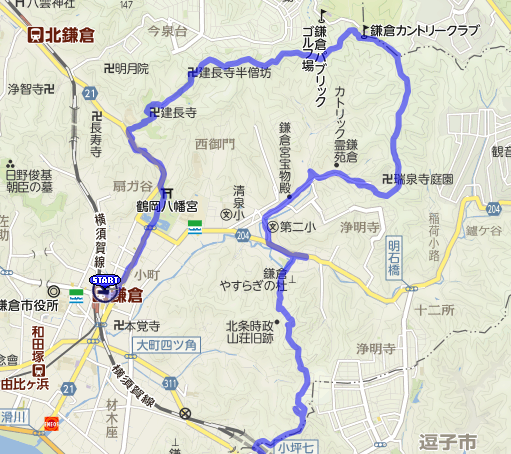 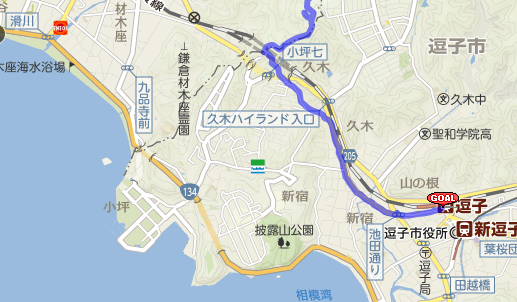 　　＜注意事項＞　　　□道が狭いのでハイク中は各組ごとに歩きます。　　　　※瑞泉寺～衣張山登山口、衣張山山頂～県道３１１号の間は隊で行動します。　　　□次長が先頭になり、組長が一番うしろになって歩きます。　　　□歩いているときは一列で、広がらずに歩くこと。　　　□休けいは各組ごとにとり、水分は十分とってください。ただし集合時間・到着時間に遅れないこと。＜地図Ａ＞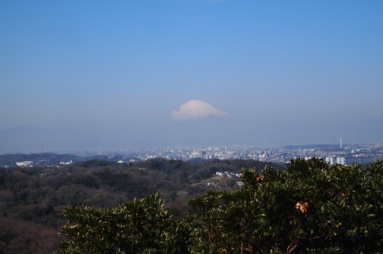 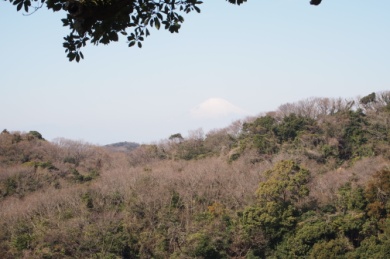 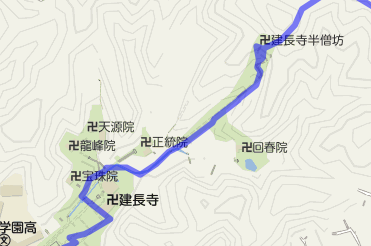 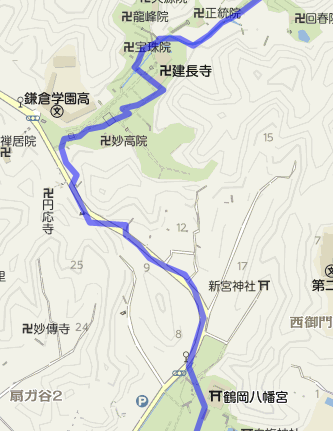 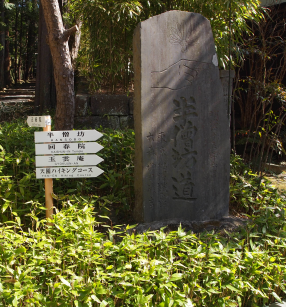 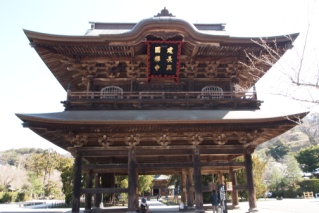 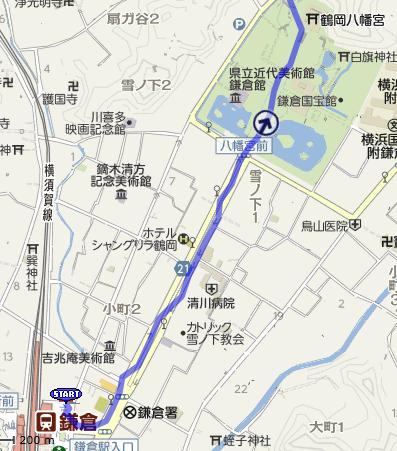 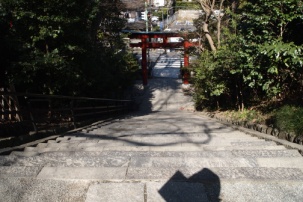 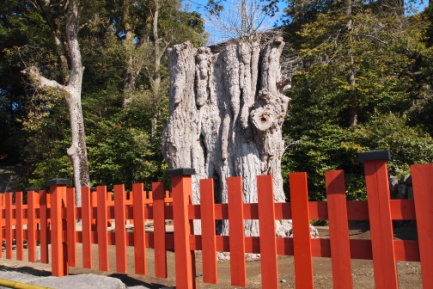 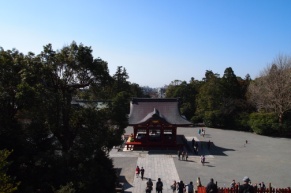 ＜地図Ｂ＞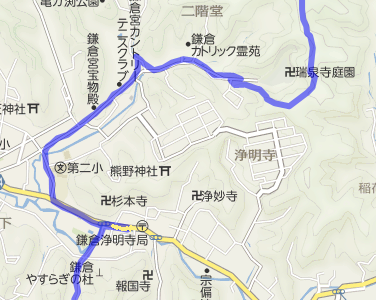 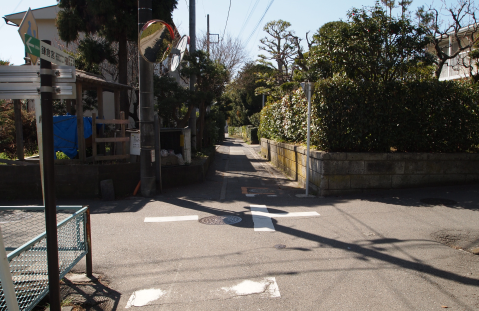 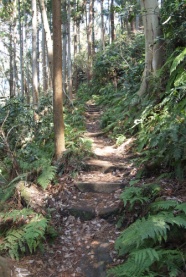 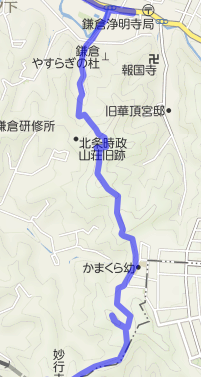 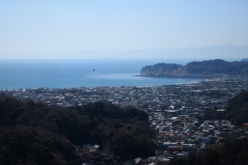 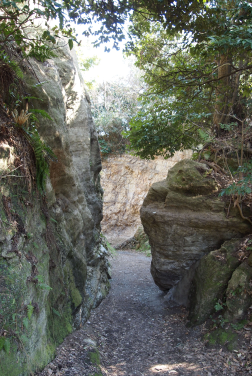 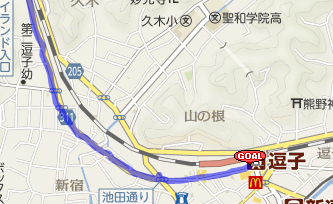 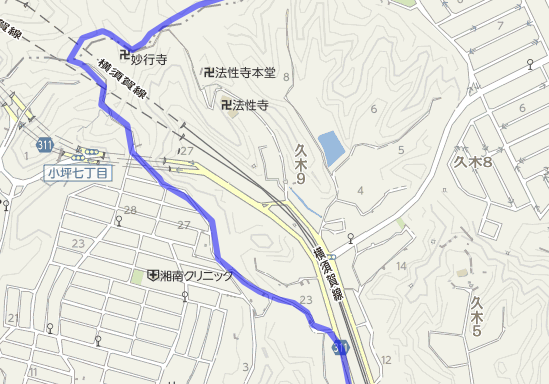 